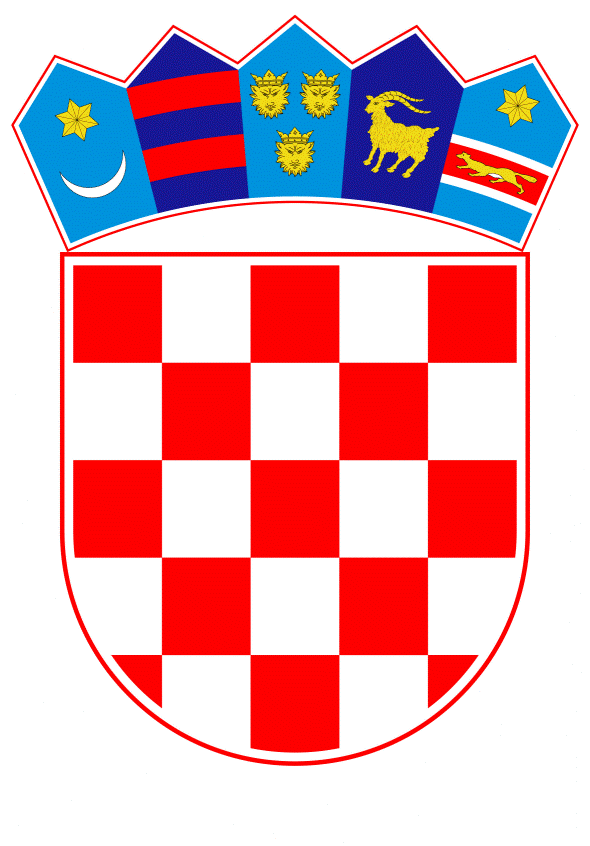 VLADA REPUBLIKE HRVATSKE                                                                                                              Zagreb, 29. svibnja 2023.________________________________________________________________________________________________________________________________________________________________________________________________________________________________Banski dvori | Trg Sv. Marka 2 | 10000 Zagreb | tel. 01 4569 222 | vlada.gov.hrPRIJEDLOGNa temelju članka 31. stavka 2. Zakona o Vladi Republike Hrvatske (Narodne novine, broj 150/11, 119/14, 93/16, 116/18 i 80/22) a u vezi s točkom III. stavkom 2. Odluke o uspostavi strukture za pripremu i provedbu hrvatskog predsjedanja Međunarodnim savezom za sjećanje na Holokaust (IHRA) (KLASA: 022-03/23-04/23, URBROJ; 50301-21/21-23-2, od 20. siječnja 2023.), Vlada Republike Hrvatske je na sjednici održanoj _________ donijelaO D L U K U o davanju suglasnosti za izradu i korištenje digitalne platforme i aplikativnog rješenja USC Shoah Foundation-a - Instituta za vizualnu povijest i obrazovanje tijekom hrvatskog predsjedanja Međunarodnim savezom za sjećanje na Holokaust (IHRA)I.Vlada Republike Hrvatske prihvaća prijedlog Nacionalnog koordinacijskog tijela Predsjedanja IHRA-om (u daljnjem tekstu: Nacionalno koordinacijsko tijelo)da se tijekom i nakon hrvatskog predsjedanja koriste digitalne platforme i aplikativno rješenje USC Shoah Foundation-a - Institut za vizualnu povijest i obrazovanje.  Digitalna platforma i aplikativno rješenje će se koristiti kroz multimedijalni didaktički sadržaj prilagođen za Republiku Hrvatsku, s ciljem obrazovanja, prenošenja istine o Holokaustu, kao i u svrhu akademskog istraživanja o židovskoj kulturi i Holokaustu.II.Zadužuju se Ministarstvo vanjskih i europskih poslova i Nacionalno koordinacijsko tijelo za pripremu, provedbu i praćenje aktivnosti iz ove Odluke.Ministarstvo vanjskih i europskih poslova i Nacionalno koordinacijsko tijelo sklopit će Memorandum o razumijevanju i izvršiti plaćanja financijskih sredstava USC Shoah Foundation - Institutu za vizualnu povijest i obrazovanje iz Los Angelesa, Kalifornija, (Sjedinjene Američke Države), na račun broj 14594-06561, Bank of America, 333 S. Hope Street, Los Angeles, CA 90071, SWIFT BOFAUS3N, Reference: CCH00493 SHOAH FDN, kao i druge aktivnosti potrebne za izvršenje ove Odluke. III.Financijska sredstva u iznosu od 90.000,00 eura za provedbu aktivnosti iz ove Odluke osigurana su u državnom proračunu Republike Hrvatske za 2023. godinu i projekcijama za 2024. i 2025. godinu, na razdjelu Ministarstva vanjskih i europskih poslova. IV.Ova Odluka stupa na snagu danom donošenja.KLASA:URBROJ:Zagreb,      PREDSJEDNIKmr.sc. Andrej PlenkovićO B R A Z L O Ž E NJ EMeđunarodni savez za sjećanje na Holokaust (International Holocaust Remembrance Alliance, IHRA) međuvladino je tijelo uspostavljeno 1998. radi jačanja i promicanja obrazovanja, sjećanja i istraživanja o Holokaustu. IHRA ima 35 država članica i 10 država u statusu promatrača. Savez ima rotirajuće jednogodišnje predsjedanje. Na plenarnom zasjedanju IHRA-e u prosincu 2020. jednoglasno je prihvaćena nominacija Republike Hrvatske za jednogodišnje predsjedanje IHRA-om (1. ožujka 2023. – 29. veljače 2024.), što predstavlja potvrdu i prepoznavanje predanosti RH načelima i ciljevima IHRA-e. U cilju pripreme za predsjedanje, Vlada RH je 20. siječnja 2023. Odlukom uspostavila strukturu tijela za upravljanje procesom organizacije aktivnosti predsjedanja (KLASA: 022-03/23-04/23, URBROJ; 50301-21/21-23-2, od 20. siječnja 2023.). Slijedom navedenog osnovano je Nacionalno koordinacijsko tijelo Predsjedanja IHRA-om (u daljnjem tekstu: Nacionalno koordinacijsko tijelo), koje donosi strateške odluke i smjernice za pripremu i provedbu predsjedanja, kao i druge poslove sukladno Odluci. U središtu hrvatskog predsjedanja IHRA-om je inicijativa Future of Remembrance, kojoj je cilj osigurati budućnost sjećanja na Holokaust nakon što nas napuste zadnji preživjeli i svjedoci Holokausta, kroz izradu, razvijanje i korištenje digitalnih tehnoloških rješenja. Budući da su svjedočanstava preživjelih Holokausta bile i ostale prve činjenice Holokausta, očuvanje sjećanja na Holokaust nakon njihove smrti bit će izazov za čitavo čovječanstvo. Stoga je potrebno i važno pružiti priliku svakome da upozna preživjele i svjedoke Holokausta kroz digitalna rješenja. Holokaust ne smije biti prepušten samo knjigama, filmovima, arhivima i muzejima, već je nužno očuvati živo sjećanje u svrhu sprječavanja genocida i masovnih zločina. Shoah Foundation Sveučilišta Južne Kalifornije (University of South California - USC) je neprofitna organizacija posvećena izradi audio-vizualnih svjedočanstva preživjelih i svjedocima Holokausta kao i drugih oblika genocida. Utemeljio ju je Steven Spielberg 1994., a u siječnju 2006. zaklada je sklopila partnerstvo i preselila se na Sveučilište Južne Kalifornije gdje je preimenovana u USC Shoah Foundation – Institut za vizualnu povijest i obrazovanje.iWitness i iWalk su projekti navedenog Instituta koji u vidu digitalne platforme i aplikativnog rješenja kroz odlomke iz svjedočanstva preživjelih Holokausta iz Hrvatske, digitalnih arhiva, fotografije i dokumentarne filmove (multimedijalni sadržaj) promiču istinu i obrazovanje o Holokaustu. Postojeće aplikacije bit će sadržajno izrađene za Republiku Hrvatsku, s fokusom na židovsku kulturu i židovske zajednice Dubrovnika i Zagreba. Jedan od ciljeva Republike Hrvatske je promicanje, unaprjeđenje, istraživanje i sjećanje na Holokaust te bi izrada i korištenje digitalne platforme i aplikativnog rješenja USC Shoah Foundation-a dodatno osnažilo aktivnosti Republike Hrvatske u navedenom području i sadržajno se uklopilo tijekom i nakon hrvatskog predsjedanja IHRA-om. Nacionalno koordinacijsko tijelo suglasilo se kako će upotreba predmetne aplikacije pridonijeti sadržajnoj nadogradnji te će se dodatnom prilagodbom za Republiku Hrvatsku funkcionalno uklopiti u hrvatsko predsjedanje IHRA-om pod nazivom Future of Rememberance. Ovom Odlukom zadužuju se Ministarstvo vanjskih i europskih poslova i Nacionalno koordinacijsko tijelo za pripremu, provedbu i praćenje aktivnosti iz ove Odluke te da sklope  Memorandum o razumijevanju i izvrše  plaćanja financijskih sredstava USC Shoah Foundation - Institutu za vizualnu povijest i obrazovanje iz Los Angelesa, Kalifornija (Sjedinjene Američke Države), na račun broj 14594-06561, Bank of America, 333 S. Hope Street, Los Angeles, CA 90071, SWIFT BOFAUS3N, Reference: CCH00493 SHOAH FDN,  kao i druge aktivnosti potrebne za izvršenje ove Odluke.  Slijedom navedenoga, Nacionalno koordinacijsko tijelo predlaže Vladi Republike Hrvatske donošenje Odluke o davanju suglasnosti za izradu i korištenje digitalne platforme i aplikativnog rješenja. Financijska sredstva u iznosu od 90.000,00 eura za provedbu aktivnosti iz ove Odluke osigurana su u državnom proračunu Republike Hrvatske za 2023. godinu i projekcijama za 2024. i 2025. godinu, na razdjelu Ministarstva vanjskih i europskih poslova. Predlagatelj:Ministarstvo vanjskih i europskih poslovaPredmet:Prijedlog odluke o davanju suglasnosti za izradu i korištenje digitalne platforme i aplikativnog rješenja USC Shoah Foundation-a - Instituta za vizualnu povijest i obrazovanje tijekom hrvatskog predsjedanja Međunarodnim savezom za sjećanje na Holokaust (IHRA)